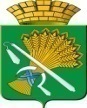 АДМИНИСТРАЦИЯ КАМЫШЛОВСКОГО ГОРОДСКОГО ОКРУГАП О С Т А Н О В Л Е Н И Еот 07.10.2021   № 732О принятии в муниципальную собственность Камышловского городского округа оборудования для экскаватора ЕК-18, в виде рыхлителя, приобретенного муниципальным казенным учреждением «Центр обеспечения деятельности администрации Камышловского городского округа», за счет средств бюджета Камышловского городского округа Руководствуясь Федеральным законом от 06 октября 2003 года  № 131-ФЗ «Об общих принципах организации местного самоуправления в Российской Федерации», Решением Думы Камышловского городского округа  от 18 июня 2009 года №312 «Об утверждении Положения о порядке управления  и распоряжения объектами муниципальной собственности  Камышловского городского округа», Уставом Камышловского городского округа,  на основании заявления директора муниципального казенного учреждения «Центр обеспечения деятельности  администрации Камышловского  городского округа»  от 25.05.2021 года №555, в соответствии с Муниципальным контрактом от 23.04.2021 года  №0862600012621000045_333674,  администрация Камышловского городского округаПОСТАНОВЛЯЕТ:1. Принять в муниципальную собственность Камышловского городского округа оборудование для экскаватора ЕК-18, в виде рыхлителя, приобретенного муниципальным казенным учреждением «Центр обеспечения деятельности администрации Камышловского городского округа» за счет средств бюджета Камышловского городского округа, балансовой стоимостью 119333 рубля 33 копейки (Сто девятнадцать тысяч триста тридцать три рубля 33 копейки), в том числе НДС 20%.2. Комитету по управлению имуществом и земельным ресурсам администрации Камышловского городского округа:1) внести указанное в пункте 1 имущество в реестр муниципальной собственности Камышловского городского округа и учитывать в казне Камышловского городского округа;2) произвести прием-передачу имущества, указанного в пункте 1 настоящего постановления в установленном законом порядке.3. Контроль за выполнением настоящего постановления оставляю за собой.Глава Камышловского городского округа 		                           А.В. Половников